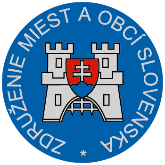 Materiál na rokovanie Hospodárskej a sociálnej rady SRdňa 15. apríla 2019       K bodu č. 9Stanovisko ZMOSk Stratégii digitálnej transformácie Slovenska 2030Všeobecne k návrhu:Materiál “Stratégia digitálnej transformácie Slovenska 2030“ vychádza z aktuálnych rozvojových potrieb SR a priamo nadväzuje na Programové vyhlásenie vlády Slovenskej republiky na roky 2016-2020. Je rámcovou nadrezortnou vládnou stratégiou, ktorá definuje politiku a konkrétne priority našej krajiny v kontexte už prebiehajúcej digitálnej transformácie ekonomiky a spoločnosti pod vplyvom inovatívnych technológií a trendov digitálnej doby. Víziou je, aby sa „Slovensko do roku 2030 stalo modernou krajinou s inovačným                    a ekologickým priemyslom ťažiacim zo znalostnej digitálnej a dátovej ekonomiky                   s efektívnou verejnou správou zabezpečujúcou inteligentné využívanie územia a infraštruktúry a s informačnou spoločnosťou, ktorej občania naplno využívajú svoj potenciál a žijú kvalitný a bezpečný život v digitálnej dobe.“   Vízia predpokladaných prioritných oblastí obsahuje ciele pre krátkodobý (3Q/2019 – 2Q/2022) a očakávaných prioritných oblastí pre dlhodobý časový horizont (3Q/2022 – 4Q/2030). V rámci krátkodobého časového horizontu sa stanovili tri predpokladané a odporúčané prioritné oblasti, ktoré sa stanú základom Akčného plánu digitálnej transformácie Slovenska 2019-2022 - zlepšenie vzdelávania, predpokladov zamestnanosti      a digitálnych zručností pre modernú dobu, vytvorenie základov pre moderné dátové a digitálne hospodárstvo a zlepšenie schopností verejnej správy využívať údaje a inovácie v prospech občanov.   V kontexte dlhodobého časového horizontu sú v stratégii vytýčené očakávané prioritné oblasti, ktoré sú pokračovaním a rozšírením oblastí pre krátkodobý horizont. Ide o ambiciózne ciele pre oblasti Inovačné digitálne a Dátové hospodárstvo, Vzdelaná, zdravá a bezpečná spoločnosť, Moderná a efektívna verejná správa, Inteligentný rozvoj územia a Kvalitná veda, Výskum a inovácie svetovej úrovne.   Stratégia nadväzuje na tvorbu nového viacročného finančného rámca EÚ na roky 2021-2027, vrátane nástrojov kohéznej politiky, ako aj priamo riadených programov, kde dostáva práve potreba rozvoja digitálnej ekonomiky osobitnú pozornosť.  Predkladaný materiál je nelegislatívnym, rámcovým strategickým dokumentom. Predložený materiál obsahuje doložku vybraných vplyvov a rámcovú analýzu vplyvov na podnikateľské prostredie, informatizáciu spoločnosti, služby verejnej správy pre občana a sociálne vplyvy. Všetky analyzované výsledné vplyvy sú pozitívne. Materiál nemá vplyv na rozpočet verejnej správy.Pripomienky k návrhu:ZMOS k predloženému materiálu neuplatňuje žiadne zásadné pripomienky.Záver:ZMOS navrhuje, aby Hospodárska a sociálna rada SR predloženú stratégiu vzala na vedomie. Michal Sýkorapredseda ZMOS